Construction Update South Hero Intersection Improvement ProjectSouth Hero STP HES 028-1(22)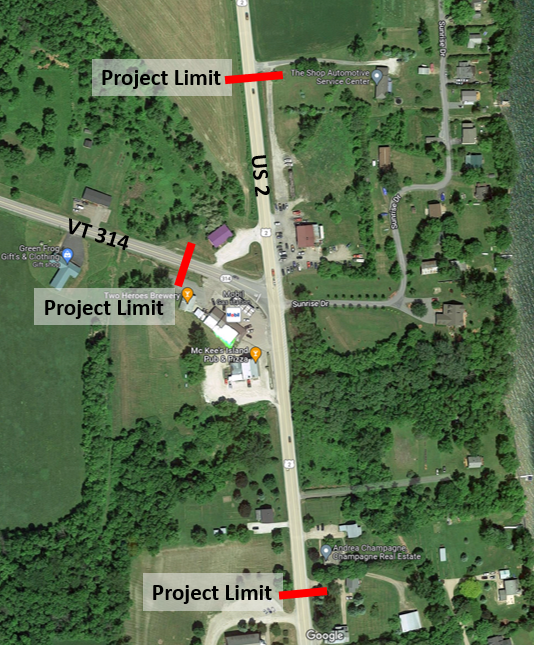 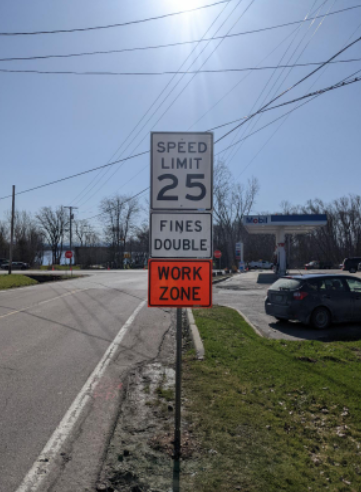 